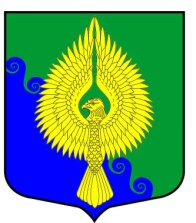 Об отмене решения «О назначении публичных слушаний»В связи с невозможностью проведения публичных слушаний с использованием сетей связи общего доступа, руководствуясь Уставом МО МО Юнтолово, Муниципальный Совет решил:Решение Муниципального Совета «О назначении публичных слушаний» № 02-03/04 от 19.03.2020 по проекту решения Муниципального Совета «О внесении изменений и дополнений в Устав внутригородского муниципального образования Санкт-Петербурга муниципальный округ Юнтолово», отменить.Решение вступает в силу с момента принятия.Глава муниципального образования,исполняющий полномочияПредседателя Муниципального Совета				  			С.К. Гревцева
